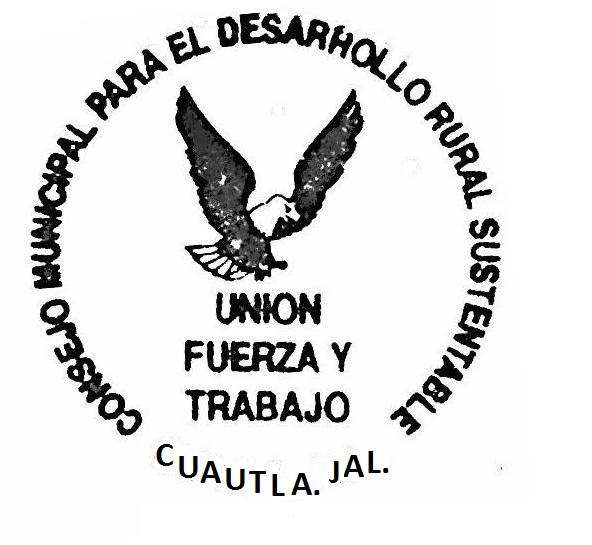 ACTA DE ASAMBLEA ORDINARIA DEL CONSEJO MUNICIPAL DE DESARROLLO RURAL SUSTENTABLE DEL MUNICIPIO DE CUAUTLA, JALISCO.ACUERDO 64-10-CMDRS/2022EL H. CMDRS SE DA POR ENTERADO Y APRUEBA LA SOLICITUD. José Rangel ocupan acomodar la toma de agua que esta por la calle Emiliano Zapata y ocupa espacio para que los carros puedan dar vuelta.ACUERDO 65-10-CMDRS/2022EL H. CMDRS SE DA POR ENTERADO Y APRUEBA LA SOLICITUD. Francisco Rangel ocupa desazolvar un bordo que está pegado a su casa en el trigo.ACUERDO 66-12-CMDRS/2022EL H. CMDRS SE DA POR ENTERADO Y APRUEBA LA SOLICITUD. Jose Rangel acomodar la brecha que está en el trigo por con Mariano Meza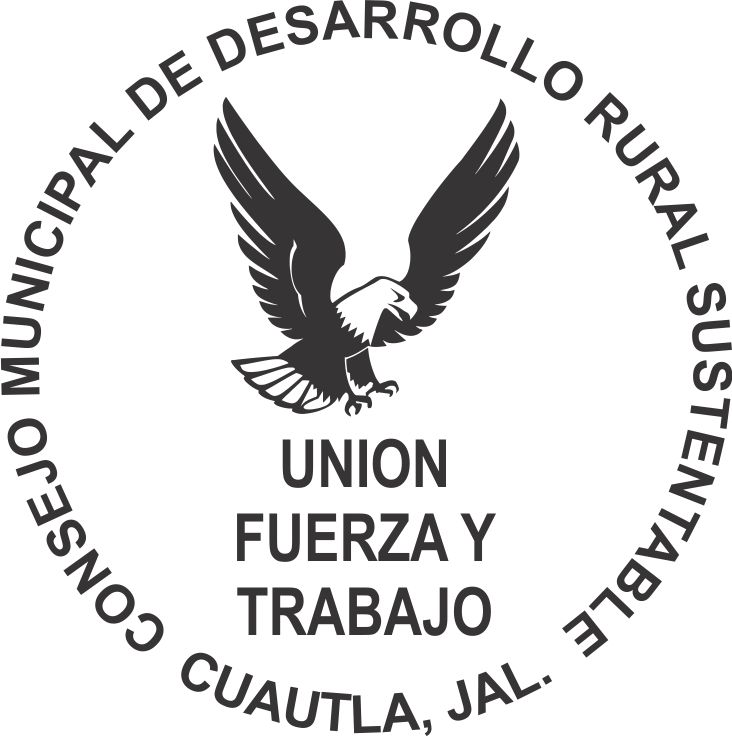 ACUERDO 67-12-CMDRS/2022EL H. CMDRS SE DA POR ENTERADO Y APRUEBA LA SOLICITUD. Adán González darle una raspadita delante de la aeropista.ACUERDO 68-12-CMDRS/2022EL H. CMDRS SE DA POR ENTERADO Y APRUEBA LA SOLICITUD. Enrique González solicita la retro por donde tiran las botellas por el lado de la pista.ACUERDO 69-12-CMDRS/2022EL H. CMDRS SE DA POR ENTERADO Y APRUEBA LA SOLICITUD. Jesús Arias pide poner un letrero que diga no tirar basura en la carretera de tierras blancas.ACUERDO 70-12-CMDRS/2022EL H. CMDRS SE DA POR ENTERADO Y APRUEBA LA SOLICITUD. Héctor Gradilla acomodar la salida de Tototlan.ACUERDO 71-12-CMDRS/2022EL H. CMDRS SE DA POR ENTERADO Y APRUEBA LA SOLICITUD. Roció Zamora Limpiar el arroyito saliendo de tierras Blancas para la sierra.ACUERDO 72-12-CMDRS/2022EL H. CMDRS SE DA POR ENTERADO Y APRUEBA LA SOLICITUD. Roció Zamora pide que pongan un tope en las casitas.ACUERDO 73-12-CMDRS/2022EL H. CMDRS SE DA POR ENTERADO Y APRUEBA LA SOLICITUD. Alberto pide quitar el breño en tierras blancas para que quede libre el camino por el lado de los carboneros.ACUERDO 74-12-CMDRS/2022EL H. CMDRS SE DA POR ENTERADO Y APRUEBA LA SOLICITUD. Enrique Gonzales pide limpiar su bordo.ACUERDO 75-12-CMDRS/2022EL H. CMDRS SE DA POR ENTERADO Y APRUEBA LA SOLICITUD. Rodolfo Sánchez pide el tractor en la mesa de los pozos.ACUERDO 76-01-CMDRS/2023EL H. CMDRS SE DA POR ENTERADO Y APRUEBA LA SOLICITUD. Armando Martínez pide pintar la plaza de la localidad de tierras blancasACUERDO 77-01-CMDRS/2023EL H. CMDRS SE DA POR ENTERADO Y APRUEBA LA SOLICITUD. Héctor Gradilla bachar los posos en la bajada de TototlanACUERDO 78-01-CMDRS/2023EL H. CMDRS SE DA POR ENTERADO Y APRUEBA LA SOLICITUD. Adán González pide darle una raspada por con Jesús Galván.ACUERDO 79-01-CMDRS/2023EL H. CMDRS SE DA POR ENTERADO Y APRUEBA LA SOLICITUD. Francisco Rangel acomodar una lámpara por el rancho los Panchos #2.ACUERDO 80-01-CMDRS/2023EL H. CMDRS SE DA POR ENTERADO Y APRUEBA LA SOLICITUD. Prof. Joaquín Soltero pide si le pueden ayudar a acomodar un tejaban en su casa.5.-PARTICIPACION DE DEPENDENCIAS.OBRAS PÚBLICAS.ING. ISRAEL GOMEZ ZAVALZA. Comenta que ya se pueden anotar para los programas de cemento y pintura en obras públicas se estará anotando. En abril mayo y junio se otorgaran esos apoyos, van hacer apoyos completamente gratis. Solo que se les da 15 días para la aplicación de lo que se solicite, si no lo usan en esos 15 días se les recogerá lo que pidieron.  Y puede pasar que si este año salieron beneficiados, para el otro año no les va a tocar. PRESIDENCIA MUNICIPALING. JUAN MANUEL TORRES ARREOLA. Acaba de llegar un oficio de seguros social que es unas obligaciones todos los patrones, tener a los trabajadores con seguro y sobre todo con el tema la de las construcciones. Cuando se valla hacer una construcción arriba de 32 metros cuadrados se tiene que sacar un permiso de construcción en la presidencia, si no lo sacan les va a cobrar seguro, esto no es por parte de la presidencia. También comenta que ya se viene el pago del agua y del predial, comenta que en el municipio se sube en base a la inflación la inflación de este año fue alta a nivel nacional, pero aquí nomas se incrementó el 3% que es lo que marca la ley del 3 al 10%, por el apoyo de los cuautlenses fue el mínimo. Comenta que se hizo una evaluación catastral quiere decía que hay muchas casas que pagan como lote, ya no van a pagar como lote, ya van a pagar con su construcción y con su casa, porque al hacer eso se van a regularizar los costos y los precios del predial, los valores y costos de los terrenos van a incrementar, porque por ejemplo si se quiere vender una casa que se está registrada en catastro como lote no tiene valor castral, pero lo van a querer vender bien y no se les va a pagar como es. Comenta que para los programas de la ganadera se va a necesitar hacer muestreo. Se va iniciar con el apoyo de venta de fertilizante a bajo costo.6.- ASUNTOS GENERALESPROFESOR JOAQUIN SOLTERO. Agradece al presidente por las obras que se han hecho, por el apoyo que se les ha dado, lo felicita por el programa de las casitas, por el banco de bienestar, ya que ese banco será de mucha ayuda para el pueblo.7.- CLAUSURASin más asuntos que tratar se dio por terminado la asamblea a las 14:31 catorce horas con treinta y un minutos del mismo día.LUGAR, FECHA YHORA:En la población de Cuautla, Jalisco, Municipio del mismo nombre, en la Casa de la Cultura, siendo las 13:11 trece horas con once minutos del día 04 de Enero de 2023.ING. JUAN MANUEL TORRES ARREOLA, Presidente Municipal. C.RAQUEL RANGEL GARCIA, Directora De Fomento Agropecuario, ING. ISRAEL GOMEZ ZAVALZA, Dir. De Obras Públicas, Auxiliar de Obras Publicas Así como 11 asistentes, Agentes Municipales, Vocales de Cadena y Productores del Municipio.( se anexa lista de asistencia)La asamblea se llevó a cabo bajo el siguiente:    PROCEDIMIENTOORDEN DEL DIAPresentación del Presídium.Lista de Asistencia.Lectura del Acta AnteriorParticipación de Localidades, Vocales de Cadena y Seguimiento de Acuerdos.Participación de Dependencias.Asuntos Generales.Clausura ACUERDOSPRESENTACION DEL PRESIDIUMSe presentó al presídium donde acudió el Presidente Municipal, Dir. De Obras Públicas, Dir. De Fomento Agropecuario y Dependencia de Gobierno.LISTA DE ASISTENCIA.Se procedió a pasar la lista por cada una de las personas que asistieron a la reunión.LECTURA DEL ACTA ANTERIORLa cual fue aprobadaPARTICIPACION DE LOCALIDADES, VOCALES DE CADENA Y SEGUIMIENTO DE ACUERDOSACUERDO 06-11-CMDRS/2021EL H. CMDRS SE DA POR ENTERADO Y APRUEBA LA SOLICITUD DE. Martin Sauza sobre el puente que está en la propiedad de Salvador Robles Peña, para hacerlo un poquito más grandeACUERDO 48-07-CMDRS/2022EL H. CMDRS SE DA POR ENTERADO Y APRUEBA LA SOLICITUD Cesar Azpeitia pide que quiten los balastres que están estorbando en las callesACUERDO 50-07-CMDRS/2022EL H. CMDRS SE DA POR ENTERADO Y APRUEBA LA SOLICITUD. Armando Martínez pide que pongan topes enfrente de con Andrés de la Cruz por con Pekin en Tierras Blancas..ACUERDO 54-07-CMDRS/2022EL H. CMDRS SE DA POR ENTERADO Y APRUEBA LA SOLICITUD. José Rangel Sánchez pide unos volteos de balastre en el trigo por con Chepito. También acomodar el camino por donde entran al trigo.ACUERDO 55-07-CMDRS/2022EL H. CMDRS SE DA POR ENTERADO Y APRUEBA LA SOLICITUD. Armando Martínez pide botes de basura en Tierras Blancas para la carretera que va para el Chilacayote hasta con don Rito.ACUERDO 56-08-CMDRS/2022EL H. CMDRS SE DA POR ENTERADO Y APRUEBA LA SOLICITUD. Francisco Rangel arreglar la brecha en el membrillo de la hacienda del trigo hacía con los panchos #2ACUERDO 57-08-CMDRS/2022EL H. CMDRS SE DA POR ENTERADO Y APRUEBA LA SOLICITUD. Martin Sauza ocupa la maquina ya que en su terreno (en el trigo) hay un tramo muy feo.ACUERDO 59-08-CMDRS/2022EL H. CMDRS SE DA POR ENTERADO Y APRUEBA LA SOLICITUD. Joel Gonzales (cañada) ocupan cubeta de pintura blanca y una impermeabilizada en el centro de salud. ACUERDO 60-10-CMDRS/2022EL H. CMDRS SE DA POR ENTERADO Y APRUEBA LA SOLICITUD. Hector Gradilla servicio del Bacto para limpiar cosas en Tototlan.ACUERDO 61-10-CMDRS/2022EL H. CMDRS SE DA POR ENTERADO Y APRUEBA LA SOLICITUD. Armando Martínez poner pavimento por el crucero que esta para la subida del ChilacayoteACUERDO 62-10-CMDRS/2022EL H. CMDRS SE DA POR ENTERADO Y APRUEBA LA SOLICITUD. Armando Martínez las lámparas de la Plaza en Tierras Blancas no tienen servicio.ACUERDO 63-10-CMDRS/2022EL H. CMDRS SE DA POR ENTERADO Y APRUEBA LA SOLICITUD. Felipe Contreras ocupa un bebedero para resguardar el agua en el manantial del Chilacayote. 